1a.Rise and Fall :It is easy to spot errors  It is tedious It is preffered if there are many intermediate stationsIt has more calculations.Height Of Collimation:It is faster than rise and fall It  is fairly It is preffered if there are less or no intermediate stations  It is quicker and less of calculation needed.QUESTION 2aUsing Mid-ordinate rule:A=hd h1= =1.325mh2= =3.225mh3= =3.775mh4= =4.2mh5= =4.125mh6= =4.3mh7= =5.4mh8= =5.9mh9= =5.925m38.175md=30mA== A= Using average ordinate ruleA=n=9d=3041.2mA=A=Using trapezoidal ruleA=A=A=A=Using Simpson's ruleNote: Last offset was removed because number of offsets were evenCalculating for last offset using trapezoidal ruleA=Therefore 2bNolivALlJlLlJcontour lines cannot merge or cross one another except in the case of an hanging beam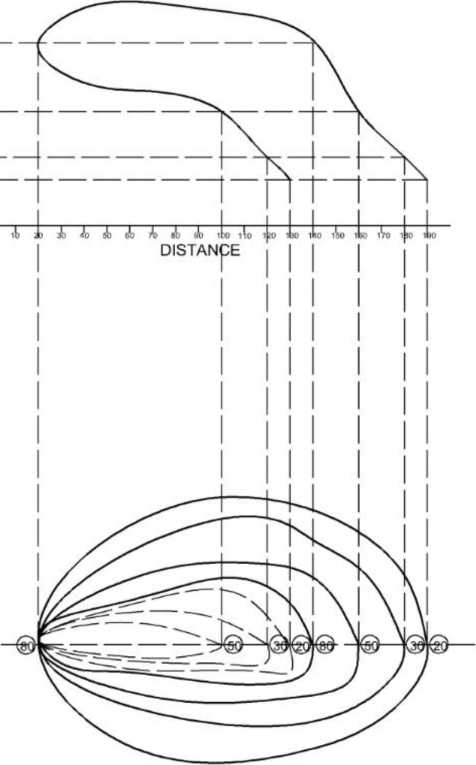 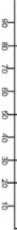 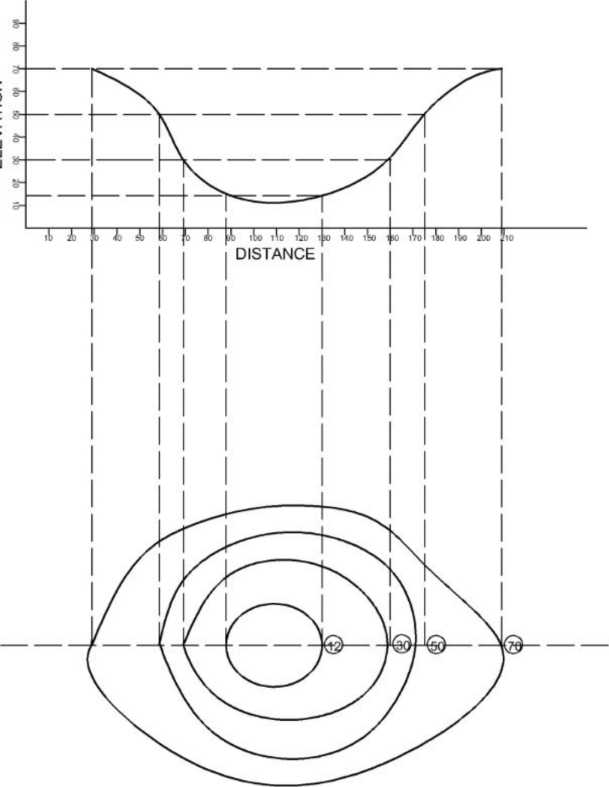 Chainage(m)0306090120150180210240270Offset length(m)02.653.803.754.653.605.005.806.105.85